dotyczy postępowania na: MODERNIZACJĘ BUDYNKU ADMINISTRACYJNEGO PRZY 
UL. WARSZAWSKIEJ 65 NA POTRZEBY ZARZĄDU W BIAŁYMSTOKU CBZC (postępowanie 11/C/24):Wyjaśnienia i zmiana treści SWZ:W związku z pytaniami, które wpłynęły w w/w postępowaniu Zamawiający na podstawie 
art. 284 ust. 2 ustawy Prawo zamówień publicznych (t. j. Dz. U. z 2023, poz. 1605 ze zm.) udziela następujących wyjaśnień oraz na podstawie art. 286 ust. 1 w/w ustawy dokonuje zmiany treści SWZ.Pytania:1. 	Proszę o informację czy w pomieszczeniu 1.08 - serwerownia tez powinien być system gaszenia tak jak w 1.10?2. 	Proszę o udzielenie odpowiedzi na pytanie:- czy system oddymiania klatki schodowej wchodzi w zakres postępowania? jeżeli tak to proszę 
o udostepnienie schematu tego systemu.Odpowiedzi:Ad. 1. 	Zamawiający nie przewiduje systemu gaszenia w pomieszczeniu 1.08.Ad. 2.	Tak, system oddymiania klatki schodowej wchodzi w zakres postępowania. Schemat systemu stanowi załącznik nr 1 do niniejszych wyjaśnień.W związku ze zmianami treści SWZ w zakresie jak wyżej, Zamawiający na podstawie art. 286 ust. 3 ustawy Pzp dokonuje zmiany terminu składania ofert, co jest równocześnie zmianą SWZ 
w rozdz. XIII oraz XIV.Ofertę wraz z wymaganymi dokumentami należy przekazać za pośrednictwem https://platformazakupowa.pl/kwp_bialystok na stronie internetowej prowadzonego postępowania  do dnia 06.05.2024 r. do godziny 09:30.Otwarcie ofert nastąpi w dniu 06.05.2024 r. o godz. 10:00.Wykonawca będzie związany ofertą przez okres 30 dni, tj. do dnia 04.06.2024 r. Bieg terminu związania ofertą rozpoczyna się wraz z upływem terminu składania ofert. Przy czym pierwszym dniem terminu związania oferta jest dzień, w którym upływa termin składania ofert. Niniejsze pismo jest wiążące dla wszystkich Wykonawców. Treść zmian należy uwzględnić                         w składanej ofercie.Sławomir Wilczewski   (podpis na oryginale)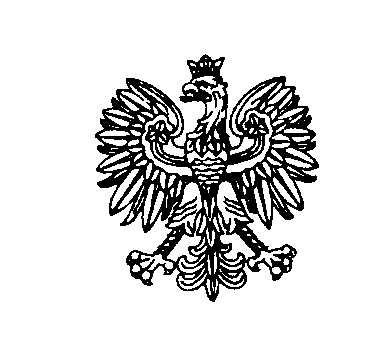 Białystok, dnia 26 kwietnia 2024 r.Białystok, dnia 26 kwietnia 2024 r.Białystok, dnia 26 kwietnia 2024 r.Białystok, dnia 26 kwietnia 2024 r.Białystok, dnia 26 kwietnia 2024 r. ZastępcaKomendanta Wojewódzkiego Policji w BiałymstokuFZ.2380.11.C.24.2024 ZastępcaKomendanta Wojewódzkiego Policji w BiałymstokuFZ.2380.11.C.24.2024 ZastępcaKomendanta Wojewódzkiego Policji w BiałymstokuFZ.2380.11.C.24.2024